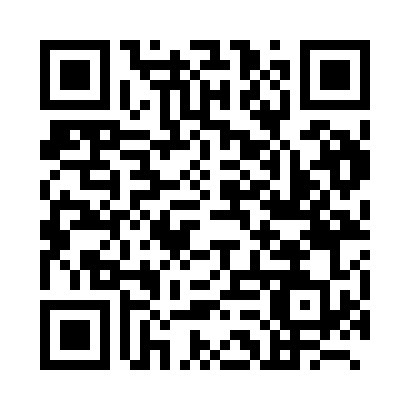 Prayer times for Zhlobin, BelarusWed 1 May 2024 - Fri 31 May 2024High Latitude Method: Angle Based RulePrayer Calculation Method: Muslim World LeagueAsar Calculation Method: ShafiPrayer times provided by https://www.salahtimes.comDateDayFajrSunriseDhuhrAsrMaghribIsha1Wed2:455:2712:575:018:2810:572Thu2:445:2512:575:028:3011:013Fri2:435:2312:575:038:3211:024Sat2:435:2112:575:038:3311:035Sun2:425:1912:575:048:3511:046Mon2:415:1712:565:058:3711:047Tue2:405:1512:565:058:3911:058Wed2:395:1312:565:068:4011:069Thu2:395:1212:565:078:4211:0610Fri2:385:1012:565:078:4411:0711Sat2:375:0812:565:088:4511:0812Sun2:375:0612:565:098:4711:0813Mon2:365:0512:565:098:4911:0914Tue2:355:0312:565:108:5011:1015Wed2:355:0112:565:118:5211:1116Thu2:345:0012:565:118:5311:1117Fri2:334:5812:565:128:5511:1218Sat2:334:5712:565:138:5611:1319Sun2:324:5612:565:138:5811:1320Mon2:324:5412:565:149:0011:1421Tue2:314:5312:575:149:0111:1522Wed2:314:5112:575:159:0211:1523Thu2:304:5012:575:169:0411:1624Fri2:304:4912:575:169:0511:1725Sat2:294:4812:575:179:0711:1726Sun2:294:4712:575:179:0811:1827Mon2:294:4512:575:189:0911:1928Tue2:284:4412:575:189:1111:1929Wed2:284:4312:575:199:1211:2030Thu2:284:4212:575:199:1311:2031Fri2:274:4112:585:209:1411:21